Bulletin d’inscription "Lac Noir"EXCURSION LAC NOIRJeudi 29 avril 2021Prix :	Membres colognotes 		CHF	110.00	Membres sympathisants	CHF	125.00Dernier délai d’inscription et de paiement :  MERCREDI 21 avril 2021Paiement total à notre CCP 12-20824-0 « Club des Aînés » ou à notre compte auprès de UBS. IBAN CH57 0024 0240 9000 44J4 M.Veuillez compléter les deux dernières colonnes du tableau suivant, selon votre cas :Bulletin d’inscription à retourner à :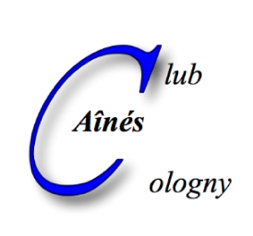 CLUB DES AINES DE COLOGNY4, chemin Faguillon1223 Colognye-mail : info@ainescologny.chInternet : www.ainescologny.chNomPrénomMembre colognoteMembre sympathisantRubriqueCHF par personneX nombre de participantsTotalVOYAGEmembres colognotes110.00 membres sympathisants125.00 TOTAL à PAYERClub des aînésChemin Faguillon 4CH-1223 COLOGNYou de préférence pare-mail: voyages@ainescologny.ch